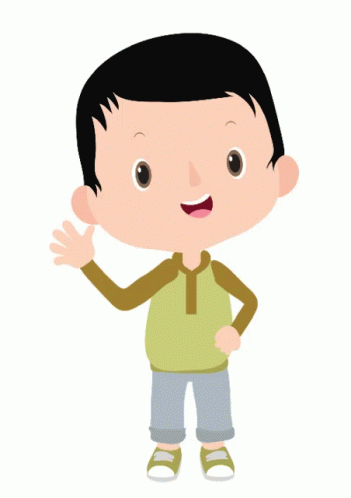 Dag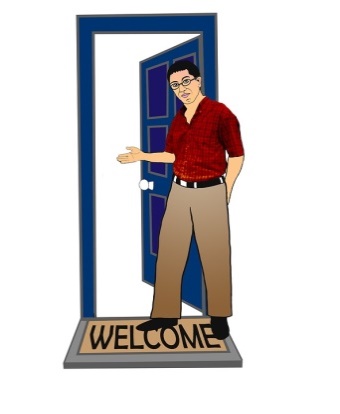 
Kom binnen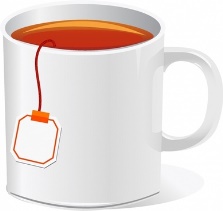 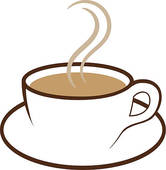 Koffie of thee? 
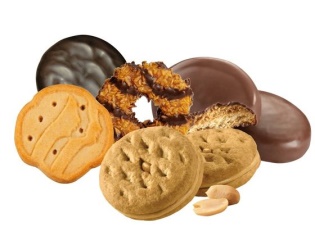 Wil je ook koekjes?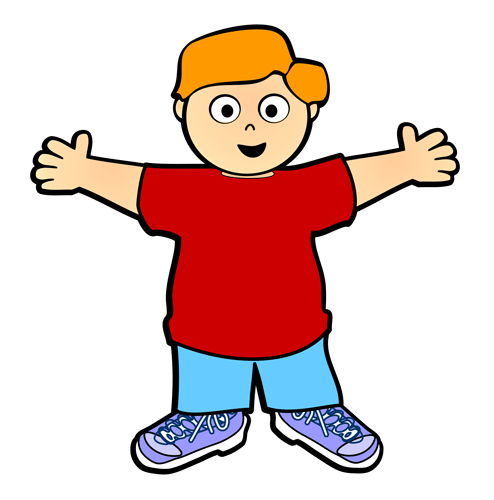 Welkom! 